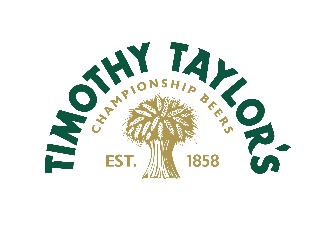 Timothy Taylor’s Pub EstateTaylor’s on the GreenJob DescriptionJob details and purpose: We are looking to hire an attentive cleaner to join our team. In this position, you will be required to dust surfaces, vacuum and mop floors, and clean windows. The cleaner should also be able to remove stains from various surfaces.To be successful as a cleaner, you should be able to complete assigned tasks within the stipulated period. Ultimately, a top-performing cleaner should be physically fit and able to perform with minimal supervision.Responsibilities include:Vacuuming, sweeping, and mopping floors of various types.Dusting ceilings, light fittings, countertops, and loose furniture.Scrubbing and sanitising toilets, sinks, and kitchen fixtures.Emptying bins.Washing and drying windows.Liaising with the management team to ensure that you always have sufficient cleaning products.Reporting any breakages that occur during the cleaning process.Informing the line manager of repairs that need to be done.Requirements:Proven experience in a similar role.Able to use a variety of cleaning products and equipment.Able to stand for extended periods of time.Excellent organisational skills.Able to complete tasks on time with minimal supervision.Available to work mornings, including weekends, as needed.At Timothy Taylor’s we operate a small but select group of sites across Yorkshire and have a great ethos from promoting from within. Most of our management teams, and current General Managers have progressed through the company, and it is something we take great pride in and look to continue.The successful candidate will be rewarded with a salary of approx. £10.67 per hour based on age and experience, and work within Timothy Taylor’s first-ever tap and kitchen. Shift pattern will be dictated by the needs of the business and will typically be up to 16 hours per week with early morning starts.If you would like to join our friendly team and have the desire to further strengthen our reputation, then please:Forward a CV and covering letter to Estate Operations Director, Paul Turner, at info@taylorsonthegreen.co.ukPost: CleanerReports to: Taylor’s on the Green General ManagerLocation:Taylor’s on the GreenChurch GreenKeighleyBD21 5HTDate: 17 April 2023Deadline for application: Dependent on applications receivedEmail: info@taylorsonthegreen.co.uk